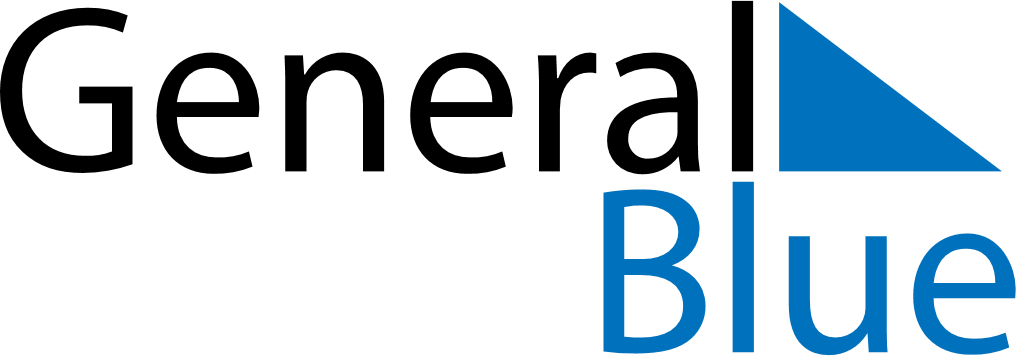 Q1 of 2023EthiopiaQ1 of 2023EthiopiaQ1 of 2023EthiopiaQ1 of 2023EthiopiaQ1 of 2023EthiopiaQ1 of 2023EthiopiaQ1 of 2023EthiopiaJanuary 2023January 2023January 2023January 2023January 2023January 2023January 2023January 2023January 2023SundayMondayMondayTuesdayWednesdayThursdayFridaySaturday1223456789910111213141516161718192021222323242526272829303031February 2023February 2023February 2023February 2023February 2023February 2023February 2023February 2023February 2023SundayMondayMondayTuesdayWednesdayThursdayFridaySaturday123456678910111213131415161718192020212223242526272728March 2023March 2023March 2023March 2023March 2023March 2023March 2023March 2023March 2023SundayMondayMondayTuesdayWednesdayThursdayFridaySaturday123456678910111213131415161718192020212223242526272728293031Jan 6: Christmas DayJan 19: EpiphanyMar 2: Victory at Adwa DayMar 23: First day of RamadanMar 28: Day of Lament